Песни 2-3 классСпи, моя радость, усни! В доме погасли огни;Спи, моя радость, усни! В доме погасли огни; Пчелки затихли в саду, Рыбки уснули в пруду. Месяц на небе блестит, Месяц в окошко глядит... Глазки скорее сомкни, Спи, моя радость, усни! В доме все стихло давно, В погребе, в кухне темно, Дверь ни одна не скрипит, Мышка за печкой спит. Кто-то вздохнул за стеной... Что нам за дело, родной? Глазки скорее сомкни, Спи, моя радость, усни! Сладко мой птенчик живет: Нет ни тревог, ни забот, Вдоволь игрушек, сластей, Вдоволь веселых затей. Все-то добыть поспешишь, Только б не плакал малыш! Пусть бы так было все дни! Спи, моя радость, усни!Муз. ПАРЦХАЛАДЗЕ, ст. ВИКТОРОВАПЕСЕНКА ПРО КНИЖКУ1. Книжка – умный, добрый друг,Знает книжка все вокруг –Что, зачем, откуда, какИ о чем писал Маршак.2. Ты узнаешь сотни стран,Погрузишься в океан,И в космический полетКнижка мигом унесет.3. Чем питается верблюд?Сколько лет киты живут?Спросишь книжку – даст ответ.У нее секретов нет.ОСЕНЬОсень наступила,
Высохли цветы,
И глядят уныло
Голые кусты.Вянет и желтеет
Травка на лугах,
Только зеленеет
Озимь на полях.Туча небо кроет,
Солнце не блестит,
Ветер в поле воет,
Дождик моросит..Зашумели воды
Быстрого ручья,
Птички улетели
В теплые края.АллилуйяСпасибо, Бог, за лунный свет,За дивный мир других планет,За каждый миг, который проживу я.За радость, грусть, за свет и тень,За самый лучший в жизни день,За каждый новый вздох мой, – аллилуйя.	Аллилуйя, аллилуйя, аллилуйя, аллилуйя….Спасибо, Бог, что Ты со мной,За каждый новый день земной,За всё, что в этом мире так люблю я, –За шум листвы, за дождь и снег,Минут неумолимый бег,За свет в моём окошке, – аллилуйя.	Аллилуйя, аллилуйя, аллилуйя, аллилуйя….Прости, что эти люди злы,Что в мире сумрака и мглы,Живут, всему вопреки, с Тобой воюя…Позволь, забыть, простить, любить,И жить добром и просто бытьЗа благо этой жизни, – аллилуйя.	Аллилуйя, аллилуйя, аллилуйя, аллилуйя….Спасибо, Бог, за лунный свет,За дивный мир других планет,За каждый миг, который проживу я.За радость, грусть, за свет и тень,За самый лучший в жизни день,За каждый новый вздох мой, – аллилуйя.	Аллилуйя, аллилуйя, аллилуйя, аллилуйя….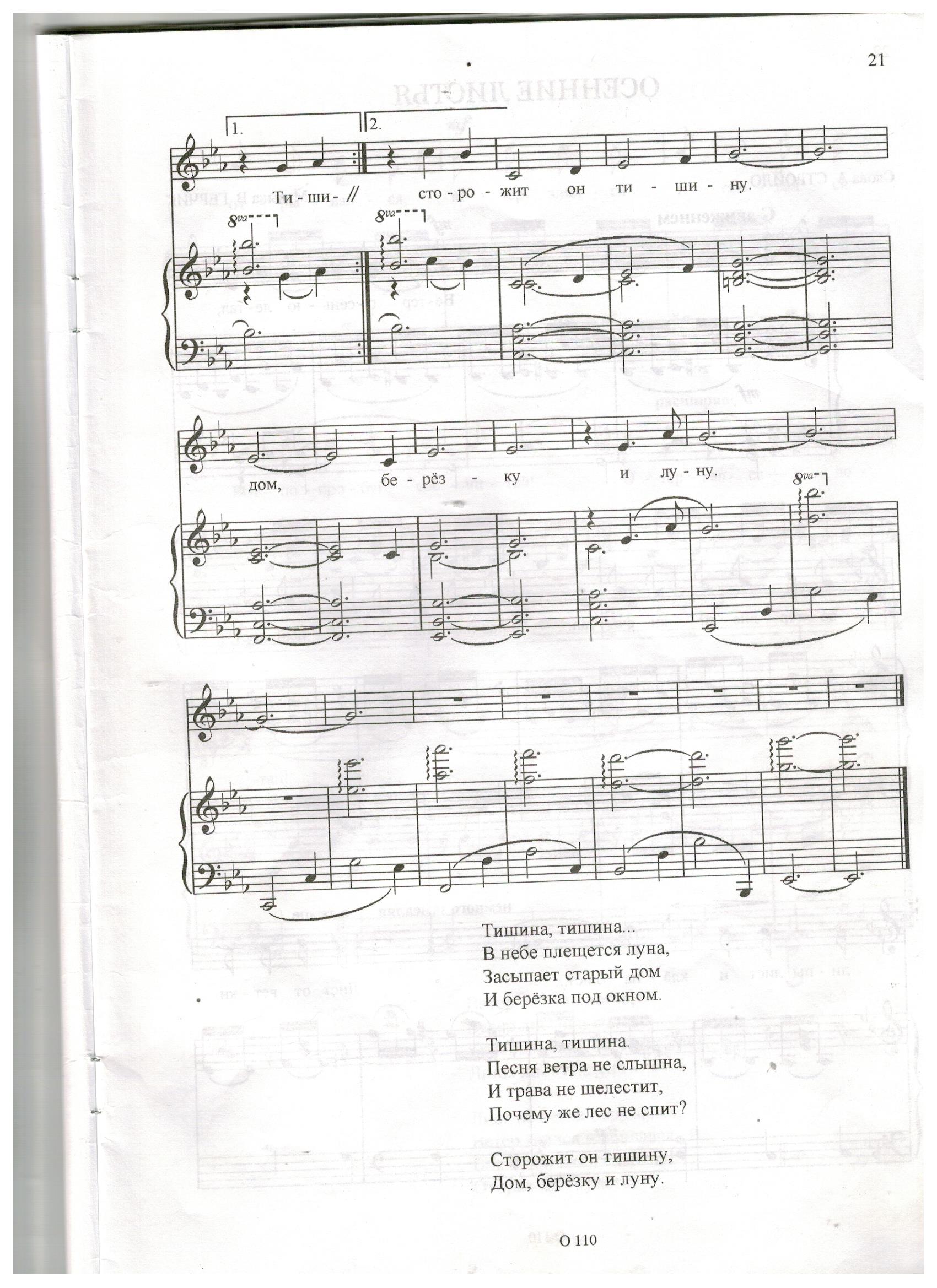 Песни 4-7 класс	ЧЕТЫРЕ ТАРАКАНА И СВЕРЧОК  Припев: У дедушки за печкою компания сидит         И, распевая песенку, усами шевелит.         Поужинали дружно и ложатся на бочок         Четыре неразлучных таракана и сверчок.1. Как-то на всю оравуЯду старик добыл.Всыпал за печь отраву,Чтоб охладить их пыл.Ночью он спал спокойно,Утром полез за печь, а там…Припев: Веселая компания по-прежнему сидит         И, распевая песенку, усами шевелит.         Сожрали с аппетитом ядовитый порошок         Четыре неразлучных таракана и сверчок.2. Глянул мой дед сердито,И, перед тем, как лечь,Взял он и динамитомРазворотил всю печь.Утром старик задумалМусор убрать в углу, а там…Припев: Веселая компания на камушках сидит         И, распевая песенку, усами шевелит.         Ужасный взрыв им хоть бы что – как легонький щелчок.         Четыре неразлучных таракана и сверчок!3. Злою судьбой убитый,Проклял весь белый свет,Бежал до АнтарктидыОт квартирантов дед.Прибыл на Южный полюс,Открыл свой сундучок, а там…Припев: Под крышею веселая компания сидит         И, распевая песенку, усами шевелит.         Подмигивают весело: «Здорово, старичок!» --         Четыре неразлучных таракана и сверчок.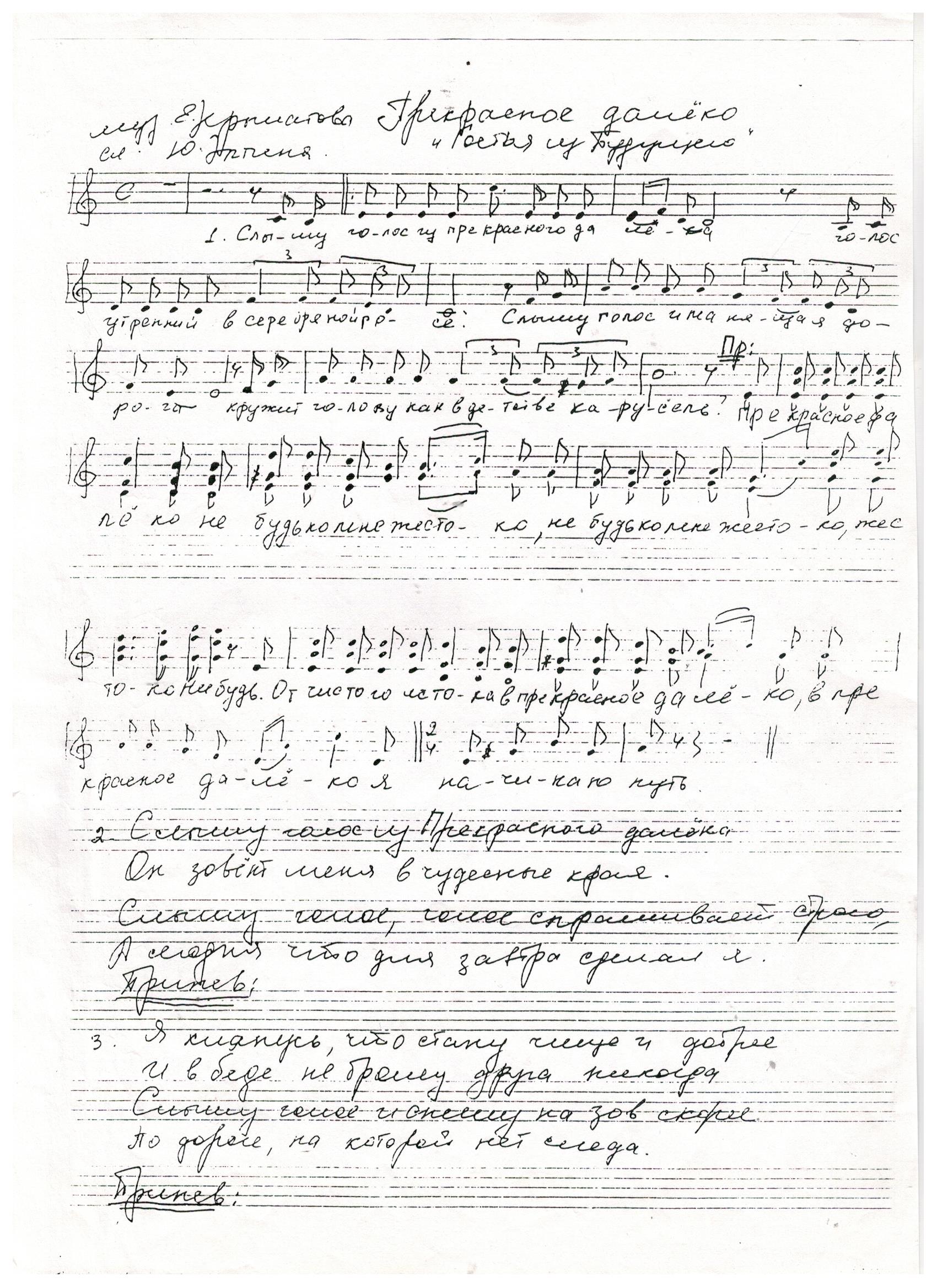 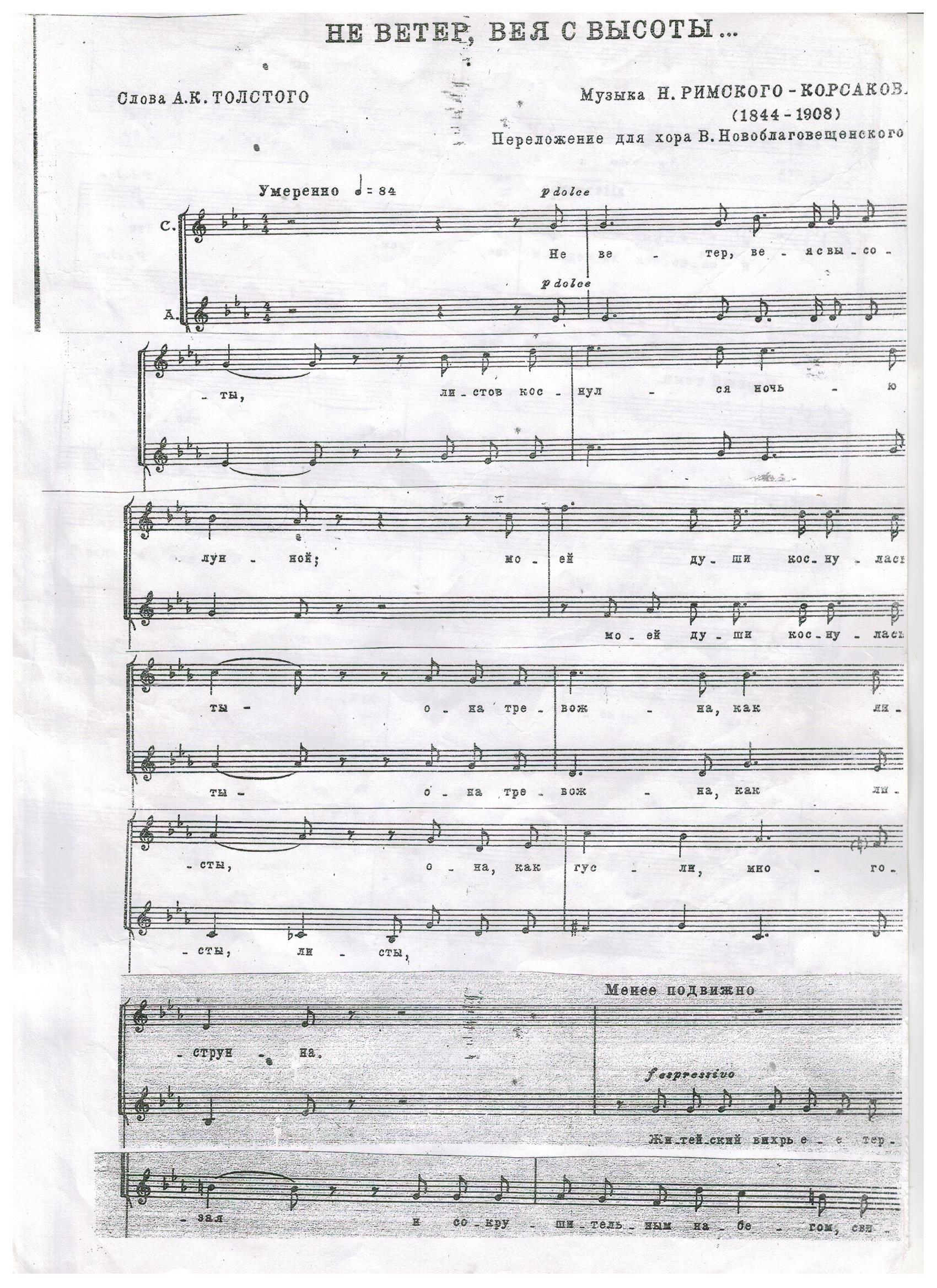 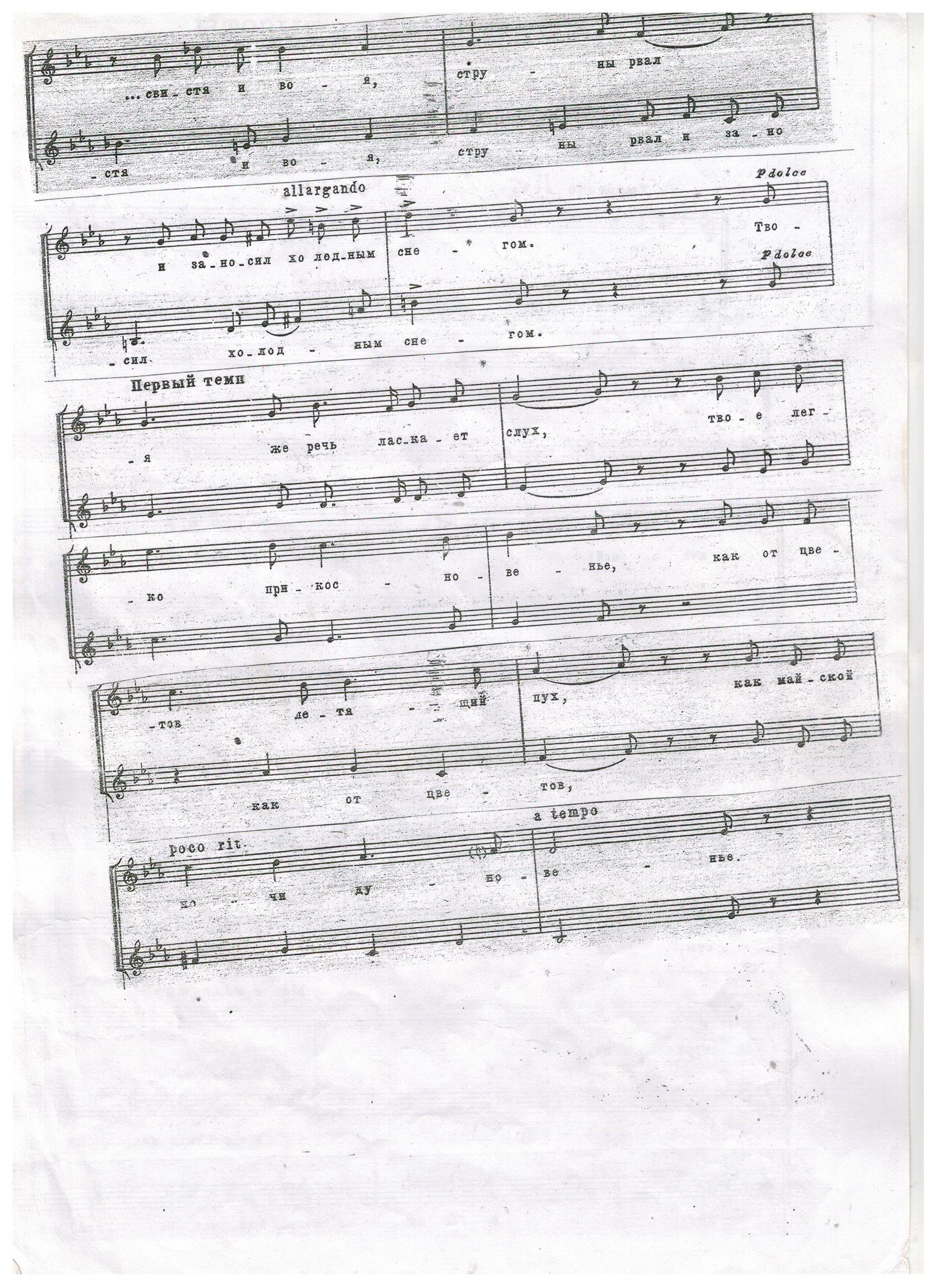 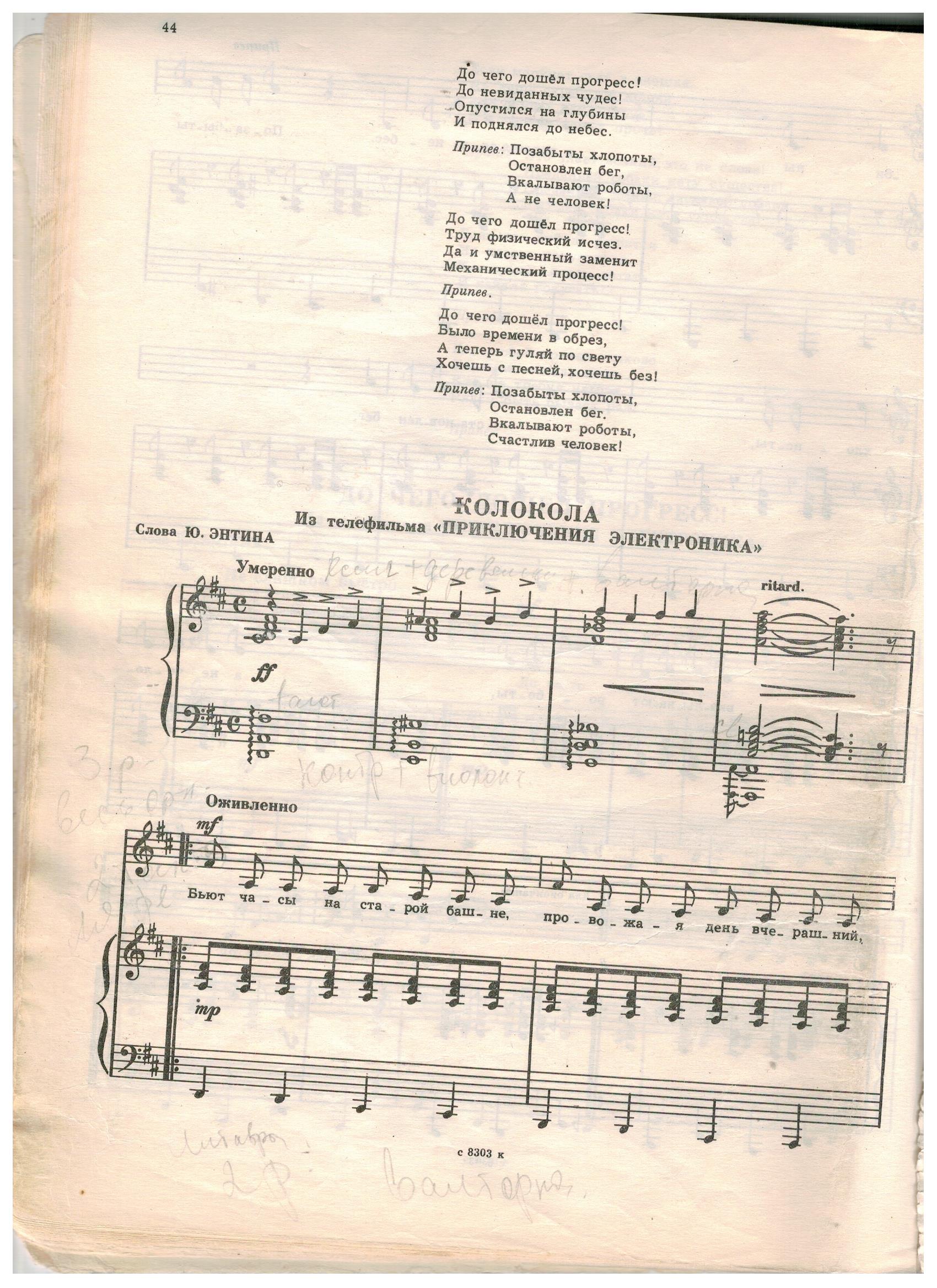 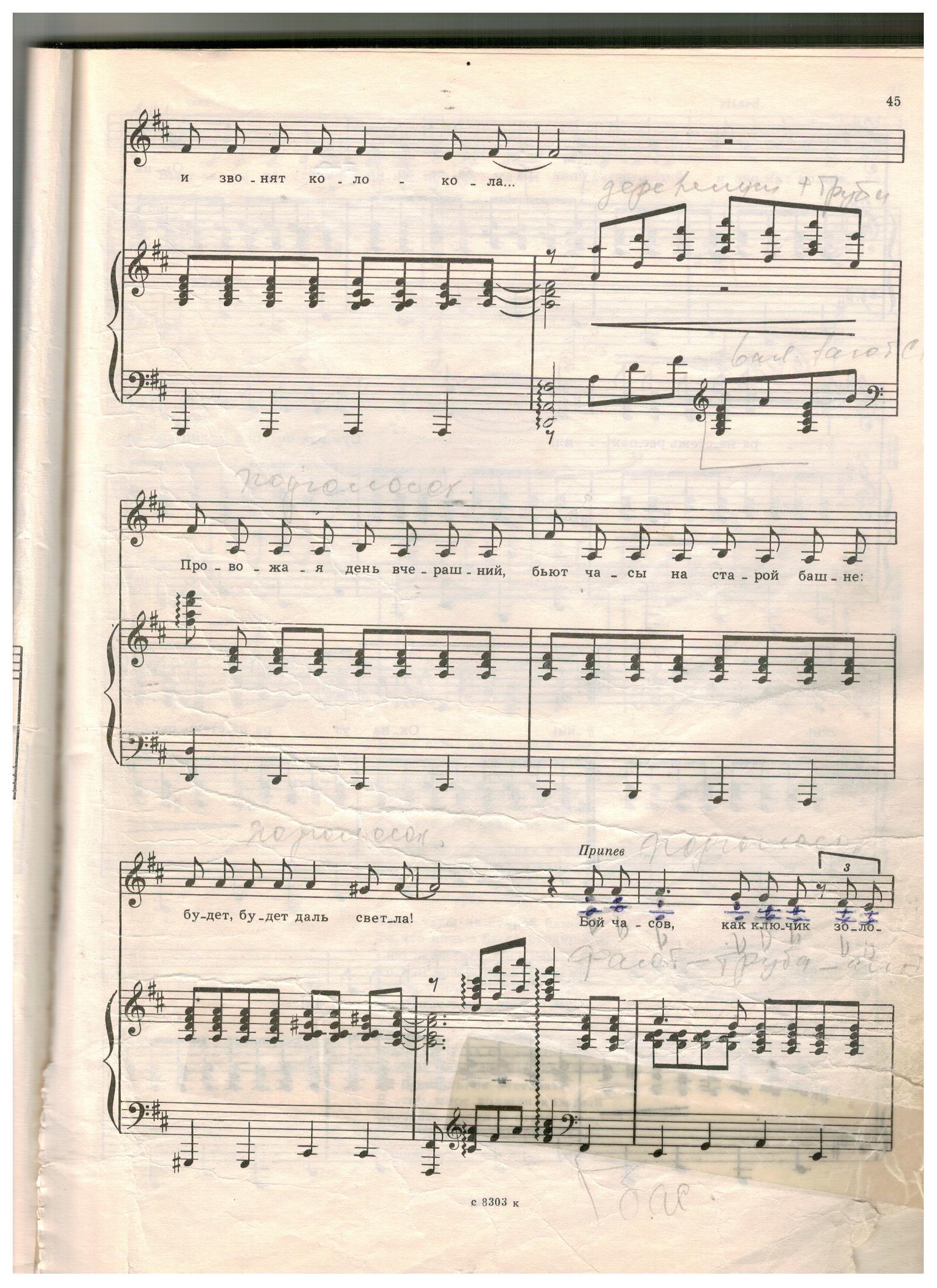 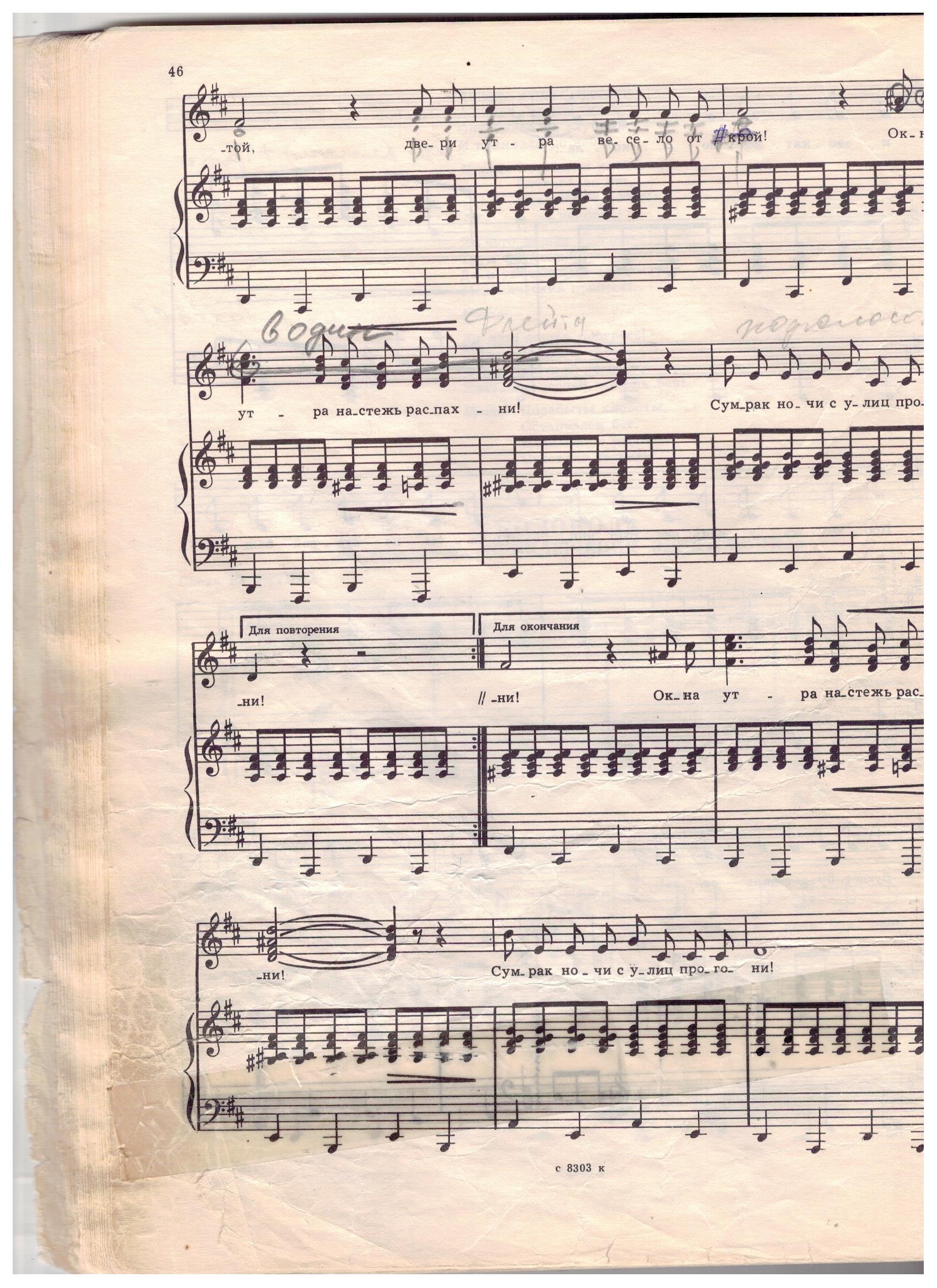 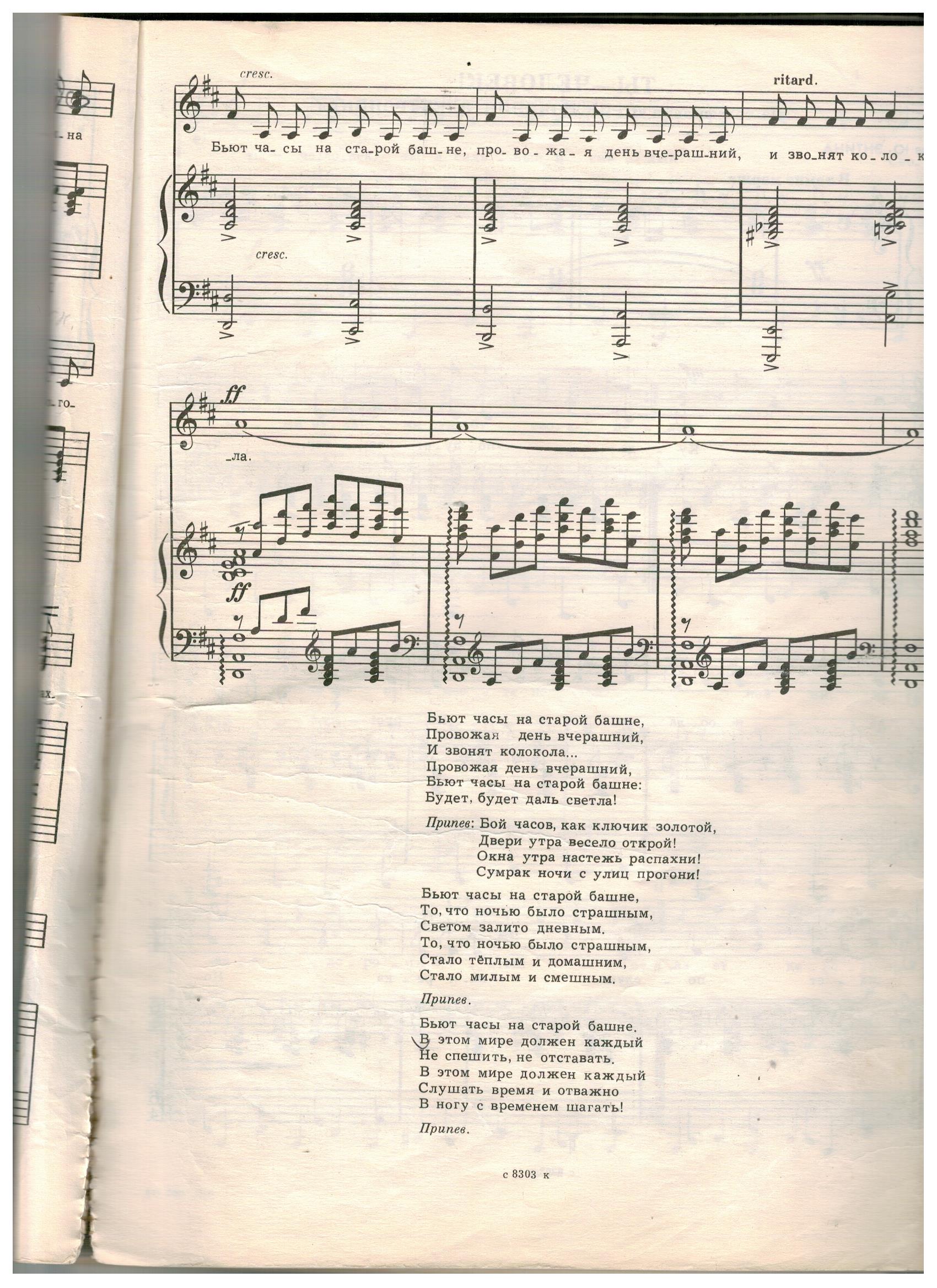 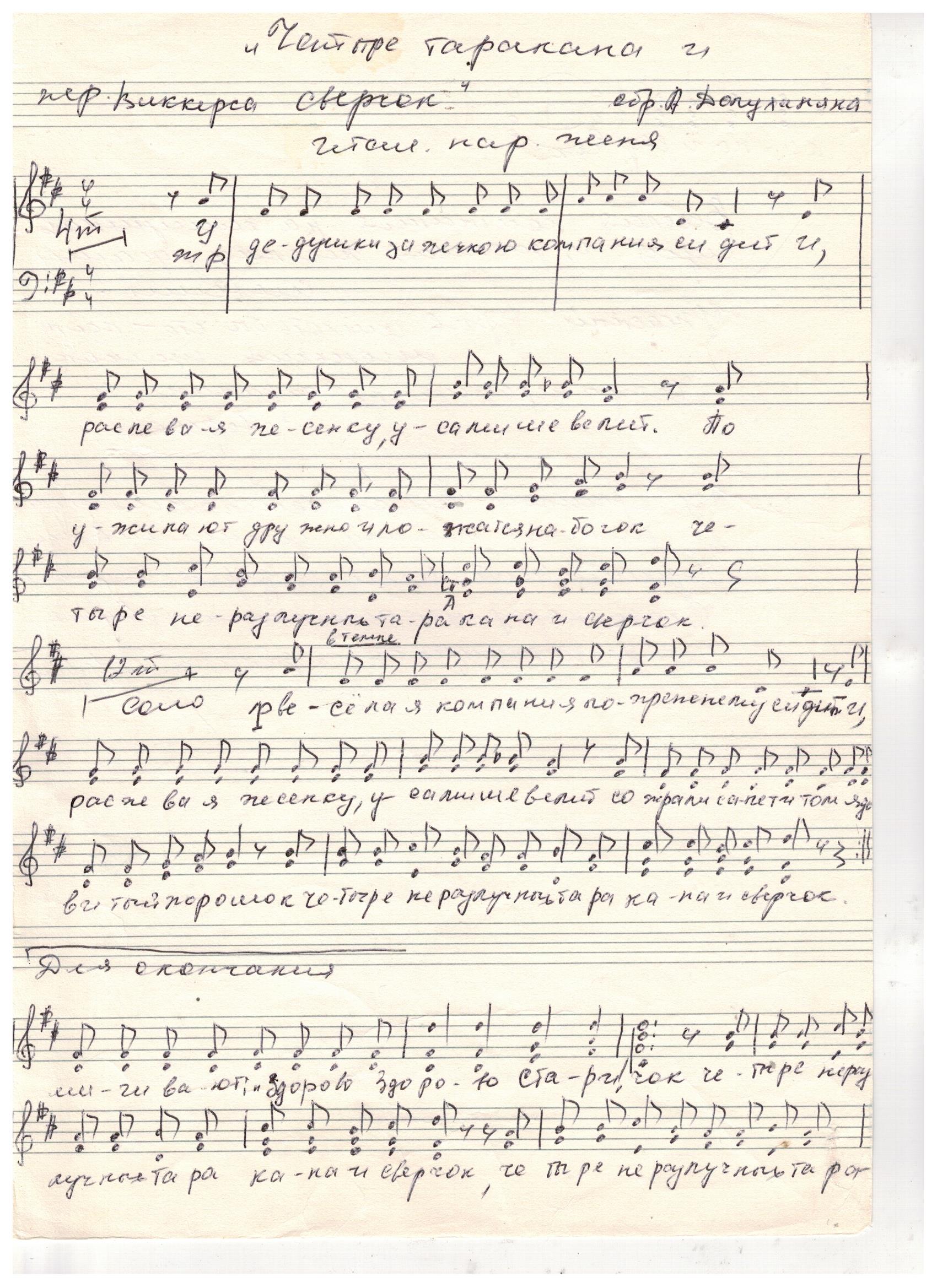 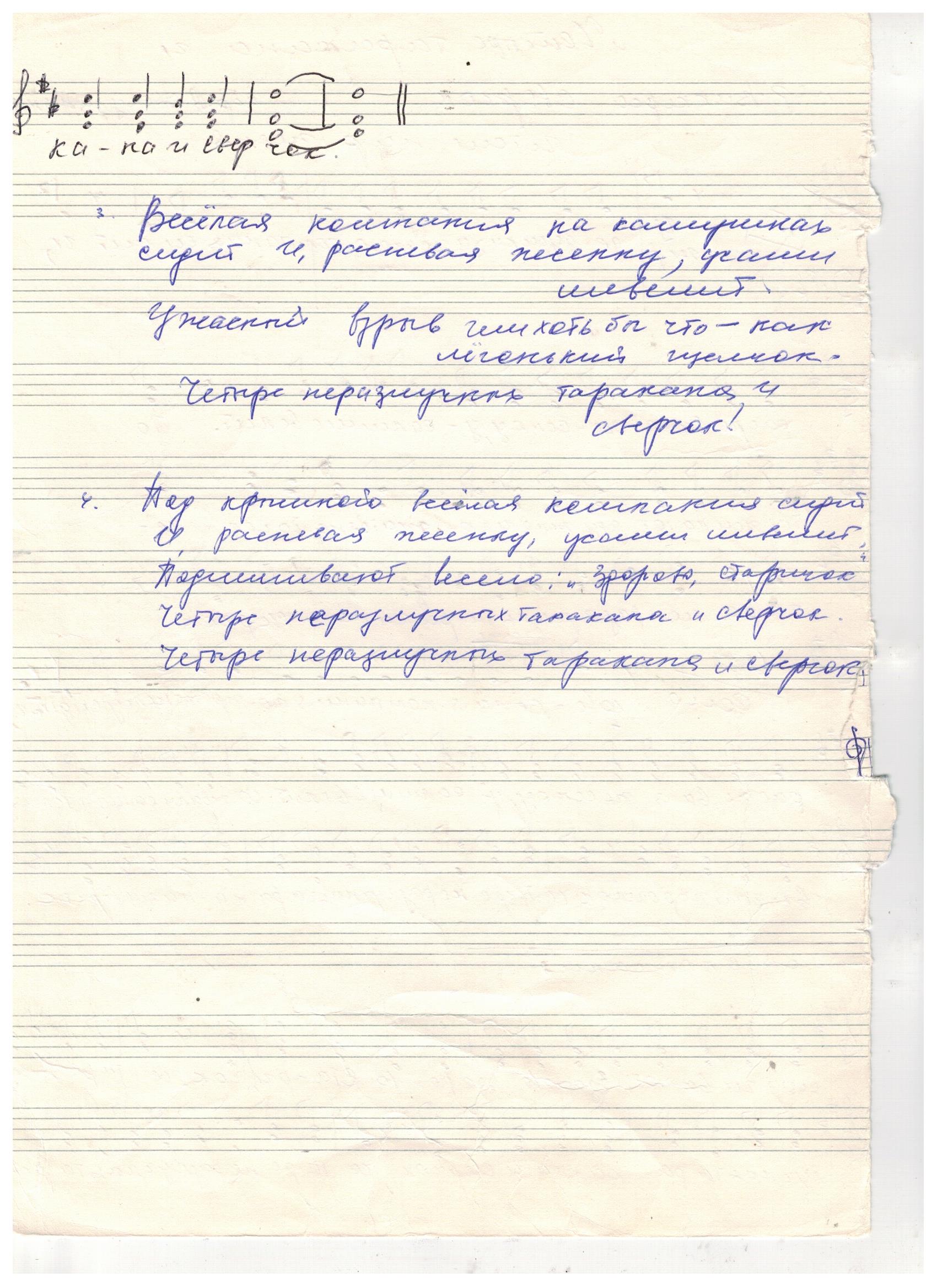 